Unit 2          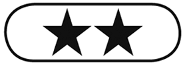 Grammartoo, too much, too many, (not) enough11	too2	enough3	too4	enough5	too21	They couldn’t watch the film because it was too scary.2	He doesn’t have enough money to buy those jeans.3	I opened the window because it’s too hot in here.4	I’ve got too much homework to do this weekend.5	There are too many people in the queue for that shop.31	too predictable2	old enough3	too short4	too much violence5	enough special effectsPast simple and past continuous41	while; was trying2	when; saw3	When; went4	while; were getting5	while; was playing51	was lying; had2	were travelling; went3	were tidying; started4	knocked; was having5	was telling; startedVerbs with -ing and to61	to phone2	doing3	being4	visiting5	to driveVocabularyAdjectives: Opinions11	spectacular2	predictable3	enjoyable4	realistic5	entertainingBooks and films231	critic2	review3	ending4	character5	novelist6	awardExtra vocabulary42C	3G	4A	5B	6F	7DAdverbs of degree51	pretty2	a bit3	very4	very5	a bitExpressing preferences61	to see2	on3	watch4	sounds5	notUnit 2         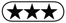 Grammar11	Simon bought too much rice.2	Simon didn’t buy enough carrots.3	Simon bought too many apples.4	Simon didn’t buy enough coffee.5	Simon bought too many pizzas.21	She had too many bags. They didn’t fit in the car.2	The music was too loud. They asked him to turn it down.3	I spent too much time on my computer last month. I didn’t do any exercise at all.4	They had enough good friends. They didn’t need any more.5	He didn’t do enough revision for his exams, so he didn’t get very good results.6	It was too hot in the sun. She decided to go back to the hotel room.31	The train was stopping when the boy jumped off.2	I was still eating my fish when Sarah brought in dessert.3	Mike was writing the last part of his essay when his friend sent him a text message.4	What were you doing when the police came?41	were celebrating2	was talking3	brought4	was walking5	was crawling6	took51	to plan2	doing3	being4	visiting5	to driveVocabulary11B	2F	3A	4G	5H	6E	7I	8D
9C21	novelist2	award3	bestseller4	setting5	main character6	original7	ending8	disappointing31	income2	office3	hits4	realistic5	spectacular6	special effects41	incredibly2	very3	fairly4	pretty51	I’m not very keen on bananas.2	I love the cinema / going to the cinema.3	I’d prefer not to play (computer games).4	I’d rather play football.5	I’d prefer to watch TV.SREVIEWCNDENDINGOHOITNDIPGVAVRTWEVTCEREEIPLEHRAALCNLVELISCITGOVELTTTSOGTYSUITETRAWARDCNROV